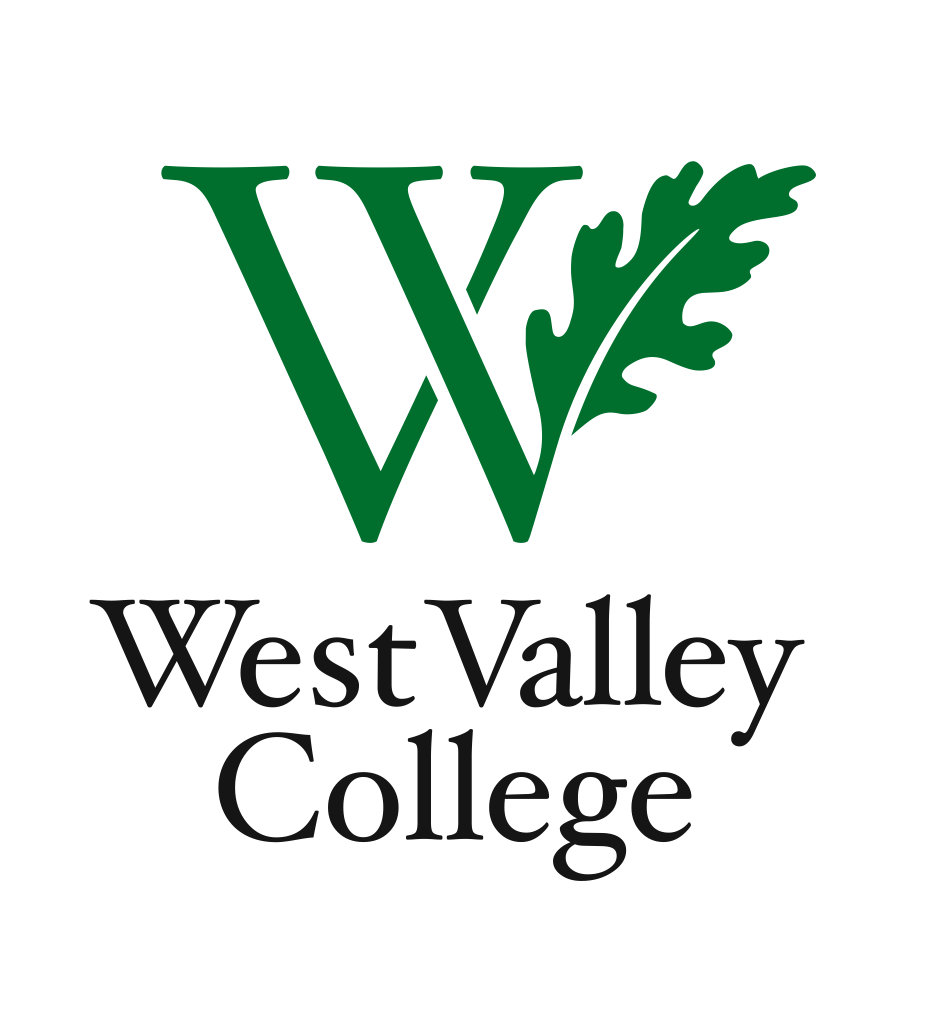 Student Learning Outcome Committee
Agenda
September 8, 2011
2:45 – 4:00 p.m. 
Fox Center, room 201I.  WelcomeII. Status of SLO assessmentsIII. Including SLOs of record in course syllabiIV. SLOs and Integrated PlanningV. Program Level OutcomesVI. Next meeting – Thursday, September 22, Fox Center, room 201, 2:45 – 4:00 p.m.


Heidi Diamond, Committee Chair, BusinessChristopher Wright, Applied Arts and SciencesHeidi Brueckner, Fine ArtsVacant, Language ArtsRachel Sandoval, LibraryAmy Vu, MathWendy Bowers-Gachesa, Physical EducationVacant, Social ScienceMichelle Donohue-Mendoza, Student ServicesPeggy Mathieson, Academic SenateLeAnn McGinley, Assessment Inge Bond, Institutional ResearchVacant, Student